Name:			Organization:	 	Contact email address:	Technology of choice	Short description of the design (including design aspects and future application)Please do not forget to also fill the full application description on the backside of this form.Commitment:      the authors are committed to mention “CORNERSTONE Si Photonic/SiN technology and EUROPRACTICE MPW services” in related publications.      the authors are committed to give testimonial of  “CORNERSTONE technology and EUROPRACTICE MPW services” in requested publications.I, undersigned, hereby commit to pay to CORNERSTONE via EUROPRACTICE In case of requesting extra sets of Si Photonic or SiN die (on top of the 10 samples granted)Name and signature:							Date of signature:Conditions:Applicant has not used the selected CORNERSTONE technology beforeActive MPW batches are not available in this design contestMultiple applications can be submitted, but a maximum of 1 design per university can be approved.Note of interest to be submitted by 28th February 2022Final design to be submitted by 30th September 2022 or two weeks before your chosen MPW runThe design has to be taped out on CORNERSTONE’s Si Photonics or SiN runs in 2022.Please make your note of interest of entering this design contest by completing this form and email a PDF version to Europractice.Gateway@tyndall.ie before February 28th, 2022.FULL APPLICATION DESCRIPTION OF PROPOSED DESIGNShort name of project:	Technology of choice	Application field:  Design methodology:   Main characteristics:   Novelty:  Teaching/research evolution by your institute: 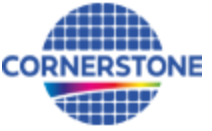 Design contest for first-time users of Si Photonics & SiN technologyDesign contest for first-time users of Si Photonics & SiN technology  